POZVÁNKA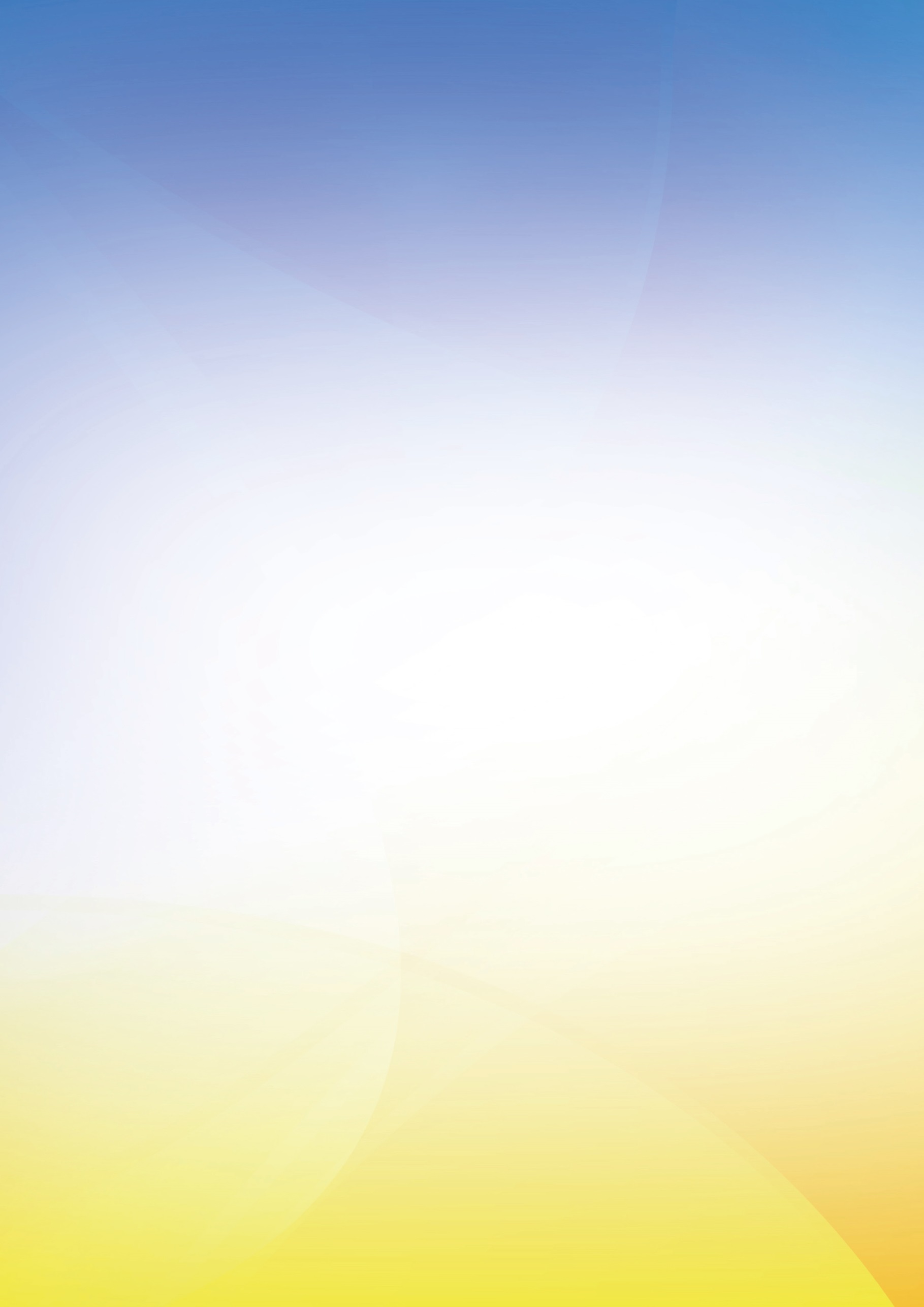 Vážená pani doktorka, Vážený pán doktor, srdečne Vás pozývame na odborný kreditovaný seminár pod názvom:PROGRAM: